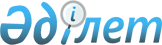 "Қазақстан Республикасы Әділет министрлігінің 2011 - 2015 жылдарға арналған стратегиялық жоспары туралы" Қазақстан Республикасы Үкіметінің 2011 жылғы 8 ақпандағы № 95 қаулысына өзгерістер мен толықтыру енгізу туралыҚазақстан Республикасы Үкіметінің 2011 жылғы 1 қарашадағы № 1257 Қаулысы

      Қазақстан Республикасының Үкіметі ҚАУЛЫ ЕТЕДІ:



      1. «Қазақстан Республикасы Әділет министрлігінің 2011 – 2015 жылдарға арналған стратегиялық жоспары туралы» Қазақстан Республикасы Үкіметінің 2011 жылғы 8 ақпандағы № 95 қаулысына (Қазақстан Республикасының ПҮАЖ-ы, 2011 ж., № 18, 212-құжат) мынадай өзгерістер мен толықтыру енгізілсін:



      көрсетілген қаулымен бекітілген Қазақстан Республикасы Әділет министрлігінің 2011 – 2015 жылдарға арналған стратегиялық жоспарында:



      «2. Ағымдағы ахуалды және қызметтің тиісті салаларындағы (аясындағы) даму үрдістерін талдау» деген бөлімде:



      2-тармақ алып тасталсын;



      «3. Стратегиялық бағыттар, мақсаттар, мiндеттер, нысаналы индикаторлар, iс-шаралар және нәтижелер көрсеткiштерi» деген бөлімде:



      «3.1. Стратегиялық бағыттар, мақсаттар, міндеттер, нысаналы индикаторлар, іс-шаралар және нәтижелер көрсеткіштері» деген кіші бөлімде:



      «Қылмыстық-атқару жүйесiн жетiлдiру» деген 2-стратегиялық бағыт алып тасталсын;



      «3.2. Әділет министрлігінің стратегиялық бағыттары мен мақсаттарының мемлекеттің стратегиялық мақсаттарына сәйкес келуі» деген кіші бөлімде:

      «                                                               »



      деген жол алып тасталсын;



      «4. Функционалдық мүмкiндiктердi дамыту» деген бөлімде:



      «Мемлекеттік органның стратегиялық бағыты мен мақсаттарының атауы» деген 1-бағанда:



      мына:



      «2-стратегиялық бағыт. Қылмыстық-атқару жүйесін жетілдіру



      2.1-мақсат. Қылмыстық-атқару жүйесі қызметінің тиімділігін арттыру» деген жолдар алып тасталсын;



      «5. Ведомствоаралық өзара іс-қимыл» деген бөлімде:



      мына:

      «                                                                »



      деген жолдар алып тасталсын;



      «6. Тәуекелдерді басқару» деген бөлімде:



      мына:

      «                                                                »



      деген жолдар алып тасталсын;



      «7. Бюджеттік бағдарламалар» деген бөлімде:



      «7.1. Бюджеттік бағдарламалар» деген кіші бөлімде:



      «001 Мемлекеттің қызметін құқықтық қамтамасыз ету» деген бюджеттік бағдарламада:



      «Бюджеттік шығыстар көлемі» деген жолдағы «2011 жыл» деген бағандағы «6 499 185» деген сандар «6 567 389» деген сандармен ауыстырылсын;



      «002 Сот сараптамаларын жүргізу» деген бюджеттік бағдарламада:



      «Бюджеттік шығыстар көлемі» деген жолдың «2011 жыл» деген бағанындағы «1 648 112» деген сандар «1 902 166» деген сандармен ауыстырылсын;



      «003 Сотталғандарды, күдіктілерді және айыпталушыларды ұстау» деген бюджеттік бағдарламада:



      «2011 жыл» деген бағанда:



      «Түзеу мекемелері мен тергеу изоляторларында ұсталатын тұлғалар саны (дейін)» деген жолдағы «64 000» деген сандар «0» деген санмен ауыстырылсын;



      «Еңбекпен қамтылған сотталғандардың саны (дейін)» деген жолдағы «14 685» деген сандар «0» деген санмен ауыстырылсын;



      «Медициналық көмек көрсетілген тұлғалар саны (төмен емес)» деген жолдағы «43 000» деген сандар «0» деген санмен ауыстырылсын;



      «Жалпы орта білім алатын сотталғандар саны (дейін)» деген жолдағы «6 800» деген сандар «0» деген санмен ауыстырылсын;



      «Кәсіптік білім алатын сотталғандар саны (дейін)» деген жолдағы «3 625» деген сандар «0» деген санмен ауыстырылсын;



      «Психологтармен тексерілген тұлғалар саны (дейін)» деген жолдағы «47 000» деген сандар «0» деген санмен ауыстырылсын;



      «Сотталғандар және тергеу-қамауға алынғандармен жүргізілген психокоррекциялық және психоалдын-алу іс-шараларының саны (дейін)» деген жолдағы «4 570» деген сандар «0» деген санмен ауыстырылсын;



      «Қылмыстық-атқару жүйесі мекемелерінің әкімшіліктері жол берген қылмыс деңгейінің 1000 адамға есептегенде азаюы» деген жолдағы «0,8» деген сандар «0» деген санмен ауыстырылсын;



      «Бюджеттік шығыстар көлемі» деген жолдағы «29 177 000» деген сандар «0» деген санмен ауыстырылсын;



      «004 Қылмыстық-атқару жүйесі объектілерін салу және реконструкциялау» деген бюджеттік бағдарламада:



      «2011 жыл» деген бағанда:



      «Объектілерді салу үшін жобалау-сметалық құжаттама әзірлеу және түзету» деген жолдағы «1» деген сан «0» деген санмен ауыстырылсын;



      «Салынып жатқан және қайта жаңартылатын, жалғасатын объектілердің саны» деген жолдағы «1» деген сан «0» деген санмен ауыстырылсын;



      «Аяқталатын объектілердің саны» деген жолдағы «1» деген сан «0» деген санмен ауыстырылсын;



      «Аяқталған объектілердің саны» деген жолдағы «1» деген сан «0» деген санмен ауыстырылсын;



      «Бюджеттік шығыстар көлемі» деген жолдағы «147 051» деген сандар «0» деген санмен ауыстырылсын;



      «005 Адвокаттардың заңгерлік көмек көрсетуі» деген бюджеттік бағдарламада:



      «Бюджеттік шығыстар көлемі» деген жолдағы «2011 жыл» деген бағандағы «351 286» деген сандар «290 535» деген сандармен ауыстырылсын;



      «006 НҚА-нің, халықаралық шарттардың жобаларына және заң жобаларының тұжырымдамасына ғылыми сараптама» деген бюджеттік бағдарламада:



      «Сипаттама» деген жолда «Қазақстан Республикасының НҚА-нің мемлекеттік тізілімін жүргізу» деген сөздерден кейін «, актілер жинағын шығаруды қамтамасыз ету» деген сөздермен толықтырылсын;



      «Бюджеттік шығыстар көлемі» деген жолдағы «2011 жыл» деген бағандағы «1 835 273» деген сандар «1 805 273» деген сандармен ауыстырылсын;



      «007 Зияткерлік меншік құқықтарын қорғау» деген бюджеттік бағдарламада:



      «Бюджеттік шығыстар көлемі» деген жолдағы «2011 жыл» деген бағандағы «9 284» деген сандар «4 118» деген сандармен ауыстырылсын;



      «013 Сот актілерінің орындалуын қамтамасыз ету» деген бюджеттік бағдарламада:



      «Бюджеттік шығыстар көлемі» деген жолдағы «2011 жыл» деген бағандағы «2 569 516» деген сандар «2 608 360» деген сандармен ауыстырылсын;



      «018 Қылмыстық-атқару жүйесі органдарының және мекемелерінің күрделі шығыстары» деген бюджеттік бағдарламада:



      «2011 жыл» деген бағанда:



      «Жарақтандырылатын мемлекеттік мекемелер саны (кем емес)» деген жолдағы «45» деген сандар «0» деген санмен ауыстырылсын;



      «Қылмыстық-атқару жүйесі мекемелерінде күрделі жөндеу жүргізу (кем емес)» деген жолдағы «21» деген сандар «0» деген санмен ауыстырылсын;



      «Қылмыстық-атқару жүйесі органдары үшін жоспарланған жабдықтарды сатып алу» деген жолдағы «100» деген сандар «0» деген санмен ауыстырылсын;



      «Қылмыстық-атқару жүйесі мекемелерінде күрделі жөндеу жүргізу (кем емес)» деген жолдағы «21» деген сандар «0» деген санмен ауыстырылсын;



      «Бюджеттік шығыстар көлемі» деген жолдағы «3 150 100» деген сандар «0» деген санмен ауыстырылсын;



      «019 Шығыс Қазақстан облысының облыстық бюджетіне Солнечный кентінде қазандық салуға берілетін нысаналы даму трансферттері» деген бюджеттік бағдарламада:



      «2011 жыл» деген бағанда:



      «Шығыс Қазақстан облысының бюджетіне республикалық бюджеттен нысаналы даму трансферттерін уақтылы және толық аудару» деген жолдағы «100» деген сандар «0» деген санмен ауыстырылсын;



      «Бюджеттік шығыстар көлемі» деген жолдағы «425 000» деген сандар «0» деген санмен ауыстырылсын;



      «020 Қылмысы үшін жазасын өтегендерді әлеуметтік қалыптастыруды және оңалтуды ұйымдастыру және іске асыру» деген бюджеттік бағдарламада:



      «2011 жыл» деген бағанда:



      «Әлеуметтік бейімдеуде көмек көрсетілген адамдар саны (дейін)» деген жолдағы «20» деген сандар «0» деген санмен ауыстырылсын;



      «Оңалту орталықтарында ұсынатын адамдар арасында әлеуметтік байланыс орнату» деген жолдағы «100» деген сандар «0» деген санмен ауыстырылсын;



      «Бюджеттік шығыстар көлемі» деген жолдағы «4 258» деген сандар «0» деген санмен ауыстырылсын;



      «022 Әділет органдарының күрделі шығыстары» деген бюджеттік бағдарламада:



      «Бюджеттік шығыстар көлемі» деген жолдағы «2011 жыл» деген бағандағы «441 607» деген сандар «496 707» деген сандармен ауыстырылсын;



      «024 Қылмыстық-атқару жүйесі үшін мамандар даярлау» деген бюджеттік бағдарламада:



      «2011 жыл» деген бағанда:



      «Оқытудың күндізгі нысаны бойынша оқитын курсанттардың саны (дейін)» деген жолдағы «1 027» деген сандар «0» деген санмен ауыстырылсын;



      «Оқытудың сырттай нысаны бойынша оқитын курсанттардың саны (дейін)» деген жолдағы «988» деген сандар «0» деген санмен ауыстырылсын;



      «Әділет органдары қылмыстық-атқару жүйесі қызметіне кандидаттар, арнайы атағы бар орта және аға басшы құрам адамдарының алғашқы дайындықтан өткендерінің саны (дейін)» деген жолдағы «1 295» деген сандар «0» деген санмен ауыстырылсын;



      «Біліктілігін арттыру курсынан өткен қылмыстық-атқару жүйесі қызметкерлерінің саны (дейін)» деген жолдағы «400» деген сандар «0» деген санмен ауыстырылсын;



      «Магистрлер саны (дейін)» деген жолдағы «30» деген сандар «0» деген санмен ауыстырылсын;



      «Қылмыстық-атқару жүйесін орта, жоғары және қосымша кәсіби білімі бар мамандармен қамтамасыз ету» деген жолдағы «9,6» деген сандар «0» деген санмен ауыстырылсын;



      «Бюджеттік шығыстар көлемі» деген жолдағы «871 675» деген сандар «0» деген санмен ауыстырылсын;



      «025 Қылмыстық-атқару жүйесінің қызметін үйлестіру жөніндегі қызметтер» деген бюджеттік бағдарламада:



      «2011 жыл» деген бағанда:



      «Қылмыстық-атқару жүйесі комитетін және оның аумақтық органдарын ұстау» деген жолдағы «16» деген сандар «0» деген санмен ауыстырылсын;



      «Қылмыстық-атқару инспекцияларының штат санын кезең-кезеңмен ұлғайту» деген жолдағы «592» деген сандар «0» деген санмен ауыстырылсын;



      «Қылмыстық-атқару жүйесінің қызметін уақтылы қамтамасыз ету» деген жолдағы «100» деген сандар «0» деген санмен ауыстырылсын;



      «Бюджеттік шығыстар көлемі» деген жолдағы «3 843 720» деген сандар «0» деген санмен ауыстырылсын;



      «7.2. Бюджет шығыстарының жиынтығы» деген кіші бөлімде:



      «2011 жыл» деген бағанда:



      «Бюджеттік шығыстар барлығы:» деген жолдағы «52 209 569» деген сандар «14 911 050» деген сандармен ауыстырылсын;



      «Ағымдағы бюджеттік бағдарламалар» деген жолдағы «51 223 201» деген сандар «14 903 710» деген сандармен ауыстырылсын;



      «Бюджеттік даму бағдарламалары» деген жолдағы «986 368» деген сандар «7340» деген сандармен ауыстырылсын.



      2. Осы қаулы қол қойылған күнінен бастап қолданысқа енгізіледі және ресми жариялануға тиіс.      Қазақстан Республикасының

      Премьер-Министрi                           К. Мәсiмов
					© 2012. Қазақстан Республикасы Әділет министрлігінің «Қазақстан Республикасының Заңнама және құқықтық ақпарат институты» ШЖҚ РМК
				2-стратегиялық бағыт. Қылмыстық-атқару жүйесін жетілдіру

2.1-мақсат. Қылмыстық-атқару жүйесі қызметінің тиімділігін арттыруҚазақстан Республикасы Президентінің 2009 жылғы 24 тамыздағы № 858 Жарлығымен бекітілген Қазақстан Республикасының 2010 жылдан 2020 жылдарға дейінгі құқықтық саясат тұжырымдамасы.2-стратегиялық бағыт. Қылмыстық-атқару жүйесін жетілдіру2-стратегиялық бағыт. Қылмыстық-атқару жүйесін жетілдіру2-стратегиялық бағыт. Қылмыстық-атқару жүйесін жетілдіру2.1-мақсат. Қылмыстық-атқару жүйесі қызметінің тиімділігін арттыру2.1-мақсат. Қылмыстық-атқару жүйесі қызметінің тиімділігін арттыру2.1-мақсат. Қылмыстық-атқару жүйесі қызметінің тиімділігін арттыру2.1.3-міндет. Сотталғандар мен тергеу-қамауындағыларды медициналық қамтамасыз ету сапасын арттыру2.1.3-міндет. Сотталғандар мен тергеу-қамауындағыларды медициналық қамтамасыз ету сапасын арттыру2.1.3-міндет. Сотталғандар мен тергеу-қамауындағыларды медициналық қамтамасыз ету сапасын арттыру1. 1000 адамның есебіне шаққанда бас бостандығынан айыру орындарындағы адамдардың арасында жалпы өлімді азайту.

2. 100 000 адамның есебіне шаққанда сотталғандар арасында туберкулезбен ауыратындар көрсеткішін азайту.

3. Қылмыстық-атқару жүйесі мекемелеріндегі тұлғалар арасында ЖҚТБ/АИТВ деңгейінің артпауын қадағалау.ДСМ1. Қылмыстық-атқару жүйесінің медициналық қызметкерлерінің Денсаулық сақтау министрлігінің жетілдіру институттарында біліктілікті арттыру курстарынан өтуі.

2. Денсаулық сақтау министрлігімен бірлесіп, қылмыстық-атқару жүйесінің соматикалық және психиатриялық ауруханасында емдеу-алдын алу көмегін ұйымдастырудың жыл сайынғы мониторингін жүргізу.

3. Денсаулық сақтау министрлігімен бірлесіп, қылмыстық-атқару жүйесі мекемелерінде туберкулезге қарсы іс-шаралардың жыл сайынғы мониторингін жүргізу.Құрылыс материалдарына және энергия тасымалдағыштарға бағаның қымбаттауы есебінен қылмыстық-атқару жүйесі объектілерін салу құнын көбейту.Қылмыстық-атқару жүйесі объектілерінің құрылысын мерзімінде аяқтау бойынша берілген параметрлерге қол жеткізбеу.Жобалық-сметалық құжаттамаға уақтылы түзету жүргізу және құрылыс құнын ұлғайтуға бюджеттік өтінім беру.Бұрын шартты түрде сотталған тұлғалардың тарапынан қайта қылмыстар жасау фактілерінің көбеюіБас бостандығынан айыруға қатысты емес жазаға тартылған тұлғалар арасында рецидивті қылмыстар деңгейін қысқарту бойынша берілген көрсеткіштерге қол жеткізбеуБас бостандығынан айыруға қатысты емес жазаға тартылған тұлғаларды еңбекпен қамту бойынша мәселелерді сапалы дайындау.Қызметтің осы саласын реттейтін қолданыстағы заңнаманы жетілдіру